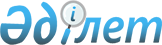 О внесении изменений в постановление Правительства Республики Казахстан от 29 сентября 2003 года № 993 "Об утверждении Правил консервации земель"Постановление Правительства Республики Казахстан от 8 декабря 2023 года № 1100
      Примечание ИЗПИ!Вводится в действие с 01.01.2024.
      Правительство Республики Казахстан ПОСТАНОВЛЯЕТ:
      1. Внести в постановление Правительства Республики Казахстан от 29 сентября 2003 года № 993 "Об утверждении Правил консервации земель" следующие изменения:
      в Правилах консервации земель, утвержденных указанным постановлением:
      пункт 1 изложить в следующей редакции:
      "1. Настоящие Правила консервации земель (далее – Правила) устанавливают порядок консервации деградированных сельскохозяйственных угодий, земель, загрязненных химическими, биологическими, радиоактивными и другими вредными веществами сверх установленных нормативов их предельно допустимых концентраций и предельно допустимого уровня воздействия, отходами производства и потребления, сточными водами, зараженных карантинными объектами, чужеродными видами и особо опасными вредными организмами (далее – нарушенные земли), а также изъятия земельных участков, подвергшихся сверхнормативному радиоактивному загрязнению вследствие испытаний ядерного оружия, с целью сохранения и восстановления плодородия почв, улучшения окружающей среды и охраны здоровья населения.";
      заголовок главы 3 изложить в следующей редакции:
      "Глава 3. Изъятие земельных участков, подвергшихся сверхнормативному радиоактивному загрязнению вследствие испытания ядерного оружия";
      пункты 14 и 15 изложить в следующей редакции:
      "14. Материалы о переводе земель, подвергшихся сверхнормативному радиоактивному загрязнению вследствие испытаний ядерного оружия, в состав земель запаса готовятся центральным уполномоченным органом по управлению земельными ресурсами совместно с государственными органами по охране окружающей среды и использованию атомной энергии по ходатайству соответствующих областных исполнительных органов и направляются для рассмотрения в Правительство Республики Казахстан.
      15. Земельные участки, подвергшиеся сверхнормативному радиоактивному загрязнению вследствие испытаний ядерного оружия, могут быть предоставлены Правительством Республики Казахстан в собственность или землепользование только после завершения всех мероприятий по ликвидации последствий испытания ядерного оружия и комплексного экологического обследования при наличии положительного заключения государственной санитарно-эпидемиологической и экологической экспертизы, за исключением случаев, предусмотренных пунктом 6 статьи 143 Земельного кодекса Республики Казахстан.".
      2. Настоящее постановление вводится в действие с 1 января 2024 года и подлежит официальному опубликованию.
					© 2012. РГП на ПХВ «Институт законодательства и правовой информации Республики Казахстан» Министерства юстиции Республики Казахстан
				
      Премьер-Министр Республики Казахстан 

А. Смаилов
